Auckland Live Cabaret Season 2021 programme brochure The CivicAuckland Live’s shining jewel The Civic beckons you in for a winter festival feast of cabaret. 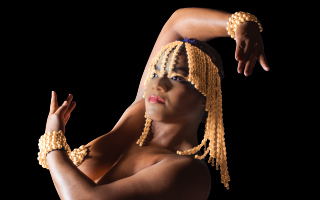 ListingsSaturday 19 June Tim Minchin | 8 pm $79.90 - $230*Mainstage, The Civic Tuesday 22 June A Vintage Cabaret Cinema: Cabaret6 pm | $15 – $18*Mainstage, The CivicWednesday 23 June A Vintage Cabaret Cinema: Funny Girl3 pm | $15 – $18*Mainstage, The CivicRock Follies Forever 6.30 pm | $55 – $65* Wintergarden, The CivicFever: The Return of the Ula8.30 pm | $45 – $55*Wintergarden, The CivicThursday 24 June A Vintage Cabaret Cinema: Dreamgirls3 pm | $15 – $18*Mainstage, The CivicRock Follies Forever 7 pm | $55 – $65* Wintergarden, The CivicNaked Girls Reading7 pm | $25 – $29Theatre Bar, The CivicThe Most Naked 9 pm | $39 – $45* Wintergarden, The CivicFriday 25 June A Vintage Cabaret Cinema: All That Jazz2 pm | $15 – $18*Mainstage, The CivicThe Glitter Garden 6.30 pm | $21 – $28* Herald Theatre, Aotea CentreThoroughly Modern Māui 6.30 pm | $45 – $55* Wintergarden, The CivicRock Follies Forever 8.30 pm | $55 – $65*Wintergarden, The CivicSad Songs 10 pm | Free Theatre Bar, The CivicFever: The Return of the Ula10.30 pm | $45 – $55*Wintergarden, The CivicA Vintage Cabaret Cinema:The Rocky Horror Picture ShowMidnight | $15 – $18*Mainstage, The CivicSaturday 26 June The Glitter Garden 10 am and 1 pm | $21 – $28* Herald Theatre, Aotea CentreHigh Tea on the Mezz: Ladies who Brunch11.30 am | $80 – $89*Mezzanine, The CivicA Vintage Cabaret Cinema: Cabaret2 pm | $15 – $18*Mainstage, The CivicHigh Tea on the Mezz: A Fine Romance2.30 pm | $80 – $89*Mezzanine, The CivicLet it Beatles 5 pm | $39 – $45* Wintergarden, The CivicHardcase Hori Housie 7 pm | $39 – $45* Wintergarden, The CivicThe Most Naked 9 pm | $39 – $45* Wintergarden, The CivicFever: The Return of the Ula 10.30 pm | $45 – $55* Wintergarden, The CivicThe Rocky Horror Picture ShowMidnight | $15 – $18*Mainstage, The CivicSunday 27 June The Glitter Garden 10 am and 1 pm | $21- $28* Herald Theatre, Aotea CentreHigh Tea on the Mezz: A Fine Romance11.30 am | $80 – $89*Mezzanine, The CivicHigh Tea on the Mezz: Soul Lounge2.30 pm | $80 – $89Mezzanine, The CivicBoth Sides Now6 pm | $55 – $65* Wintergarden, The CivicA Vintage Cabaret Cinema: Funny Girl8 pm | $15 – $18*Mainstage, The CivicThursday 1 JulyNaked Girls Reading7 pm | $25 – $29Theatre Bar, The CivicThe Most Naked 7 pm | $39 – $45*Wintergarden, The CivicThroughly Modern Māui 9 pm | $45 – $55* Wintergarden, The CivicFriday 2 July Naked Girls Reading 6 pm | $25 – $29* Theatre Bar, The CivicFever: The Return of the Ula6.30 pm | $45 – $55*Wintergarden, The CivicTuawahine8 pm | $49 – $119*Mainstage, The CivicSaturday 3 July High Tea on the Mezz: Soul Lounge 11:30 am and 2:30 pm | $80 – $89*Mezzanine, The CivicHardcase Hori Housie 4 pm | $39 – $45* Wintergarden, The CivicLet it Beatles 6 pm | $39 – $45* Wintergarden, The CivicEdith Piaf à L’Olympia à Paris7 pm | $79 – $125*Mainstage, The CivicFinn Andrews and NZTrio 9.30 pm | $55 – $65* Wintergarden, The CivicSad Songs 10.30 pm | Free Theatre Bar, The CivicLes Femmes11 pm | $45 – $55* Wintergarden, The CivicSunday 4 JulyHigh Tea on the Mezz: Jackie Goes Prima Diva11.30 am and 2.30 pm | $80 – $89*Mezzanine, The CivicBoth Sides Now 4 pm | $55 – $65* Wintergarden, The CivicFinn Andrews and NZTrio7 pm | $55 – $65*Wintergarden, The CivicFor Accessibility information and to book visit www.aucklandlive.co.nzAll remaining links in this document are to the booking page on TicketmasterBy special arrangement for Auckland Live Cabaret SeasonTim Minchin 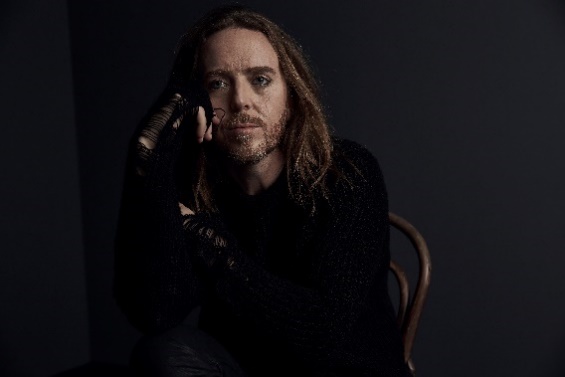 Internationally renowned, award-winning musician, comedian, actor, writer and composer, Tim Minchin will return to New Zealand for the encore of ‘Back’ this June. After sold-out shows across NZ in 2019, ‘Back’ returns with a set list of material from all corners of Minchin’s eclectic – and often iconoclastic – repertoire. Minchin has been celebrated globally for writing the music and lyrics for ‘Matilda The Musical’, which has gone on to become one of the most acclaimed musicals of the last 20 years, winning a record seven Olivier Awards and five Tony Awards. When: Saturday 19 June, 8 pmWhere: Mainstage, The CivicDuration: 120 minutesTickets: $79.90 - $230. Service fees apply. Presented by Live NationTuawahine: Directed by Ria Hall 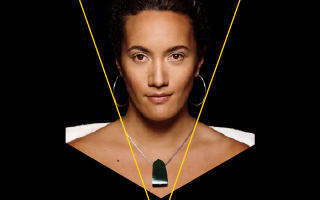 ‘Tuawahine’ is a celebration of Matariki and the power of wāhine toa. With musical direction by Ria Hall, ‘Tuawahine’ is a live music experience featuring iconic and up-and-coming female artists from across the cultural spectrum including Anika Moa, Tami Neilson, Georgia Line, and Paige with more to be announced. Presenting a spellbinding mix of reimagined classics, original songs, and waiata Māori with the backing of a stellar band, ‘Tuawahine’ is an unmissable event. When: Friday 2 July, 8 pmWhere: Mainstage, The CivicDuration: 120 minutesTickets: $49 - $119. Service fees apply. Presented by Auckland Live with JANDA Productions.Edith Piaf à L'Olympia à Paris 
Performed by Yulia by special invitation 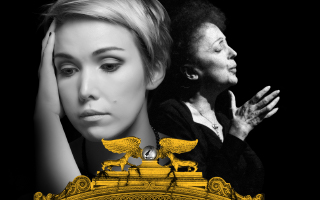 Be at The Civic for an electrifying performance by one of our most inspiring talents, accompanied by a 14-piece orchestra and band. Yulia reaches across the ages and channels the great chanteuse Edith Piaf, performing at the peak of her powers. Celebrating 60 years since Edith Piaf’s classic concert album, ‘Récital 1961’, Yulia will transport us to the place of Piaf’s most powerful performances - L'Olympia à Paris.When: Saturday 3 July, 7 pmWhere: Mainstage, The CivicDuration: 120 minutesTickets: $79 - $125. Service fees apply. Presented by Auckland Live with Liberty StageA Vintage Cabaret Cinema 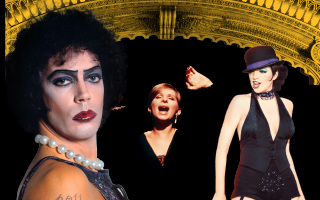 A Vintage Cabaret Cinema celebrates the nostalgia of Auckland’s beautiful ‘atmospheric’ theatre, screening classic cabaret and musical film titles including ‘Funny Girl’, ‘All That Jazz’, ‘Dream Girls’ and a special midnight screening of cult-classic ‘The Rocky Horror Picture Show’.Sit beneath the starts and wander back in time with films that share a place in history and our hearts, and soak in the gilded splendour of this this sumptuous theatre.When: 22 – 27 JuneWhere: Mainstage, The CivicTickets: $15 - $18. Service fees apply.Presented by Auckland Live Fever: The Return of the Ula 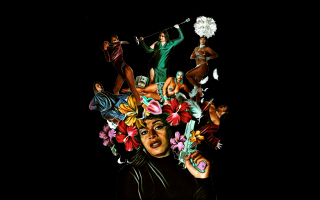 Category is: Fine-extravaganza-hold-onto-yourmanz-aaah! Purrr… The savage stomps and luscious sways of Fine Fatale will delve into your deepest fantasies and wildest dreams to bring to life a ‘D for Divine’ cabaret. Hosted by the soulful roars of the trilling trio The Taka Tu Wops, get ready for a night out that will tickle your fancies, pump up your heart rate, and send the city to Alert Level 10!When: Wednesday 23 June, 8.30 pm; Friday 25 June,10.30 pm; Saturday 26 June, 10.30 pm; Friday 2 July, 6.30 pm. Where: Wintergarden, The CivicDuration: 60 minutesTickets: $45 - $55. Service fees apply. Presented by Auckland Live and Fine FataleRock Follies Forever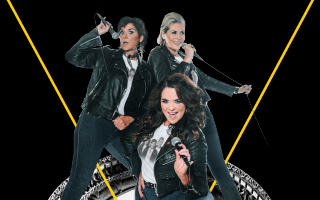 ‘Rock Follies Forever’ is an ode to the fabulousness of the cult British TV series ‘Rock Follies’, a show chronicling the ups and downs of three fierce women climbing the ladder to success in the macho world of 1970’s rock. Featuring original songs from the TV show (penned by Roxy Music’s Andy MacKay), alongside a glam selection of stonking mega-hits of the era, think Ziggy Stardust, Suzi Quatro and T. Rex. Performed by three legends of New Zealand entertainment — Jackie Clarke, Laura Daniel and Jennifer Ward-Lealand — backed by a brilliant band led by keys maestro Grant Winterburn. Fall in love with Rock Follies Forever — the 1970’s British girl-group that never was — until now.When: Wednesday 23 June, 6.30 pm; Thursday 24 June, 7 pm; Friday 25 June, 8.30 pmWhere: Wintergarden, The CivicDuration: 60 minutesTickets: $55 - $65. Service fees may apply. Presented by Auckland Live and Granite Jack Thoroughly Modern Māui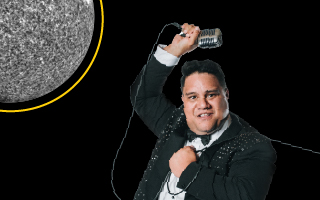 Many moons ago, a superhero of a different kind ruled this side of the Pacific. His name was Māui-Tikitiki-A-Taranga. A warrior and demigod, his adventures are woven into the fabric of Pacific history. Here in Aotearoa, this ‘Māori Superman’ enjoyed the best of the natural and spiritual worlds. He was fast, fit, and funny. He was the total package. Join Rutene Spooner on his quest to discover what it takes to become the modern day Māori hero. Who knows what might unravel in his path! Perhaps this ‘haka-boogie-hori’ will realise that in order to cast forward, he must pull from the past, back to the ancient ones.When: Friday 25 June, 6.30 pm; Thursday 1 July, 9 pmWhere: Wintergarden, The CivicDuration: 60 minutesTickets: $45 - $55. Service fees apply.Presented by Auckland Live and Metro Māori ProductionsThe Most Naked 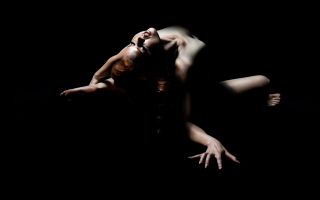 Fearlessly sinking its teeth into cultural mores around nudity, strip tease and the flashing of skin, The Most Naked is a live art experience that strips nakedness to the bone. Compelling, absurd and unsettlingly sexy, this multi-disciplinary performance work-cum-cabaret will invigorate and interrogate as audiences take an explorative journey to the relationship with nudity. Created and performed by force-of-nature movement alchemist, Hannah Tasker-Poland, with the wizardry of internationally renowned composer and musician Lucien Johnson.When: Thursday 24 June, 9 pm; Saturday 26 June, 9 pm; Thursday 1 July, 7 pmWhere: Wintergarden, The CivicDuration: 60 minutesTickets: $39 - $45. Service fees apply. Presented by Auckland Live and Hannah Tasker-Poland|project MUSELet It Beatles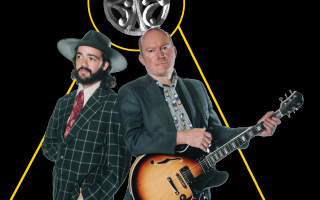 How did one unlikely group of four run-of-the-mill lads from Liverpool become the most influential band of the last 60 years? Four local hard-working musos Paul McLaney (Gramsci, The Impending Adorations), Alex Freer (Tiny Ruins, Ladyhawke), Jonathan Burgess (Demons of Noon) and musical director Robin Kelly (Here Lies Love, Valerie) delve deep inside their own music journeys to answer this question and play their dream gig, recreating the music of The Beatles. From the pop bangers that made the fans scream and shout — ‘Eight Days A Week’, ‘Day Tripper’, ‘I Saw Her Standing There’ — to tripping out on their psychedelic musings ‘Across the Universe’ and ‘I am the Walrus’.When : Saturday 26 June, 5 pm ; Saturday 3 July, 6 pmWhere : Wintergarden, The CivicDuration : 60 minsTickets : $39 - $45. Service fees apply.Presented by Auckland Live and The Nowhere MenBoth Sides Now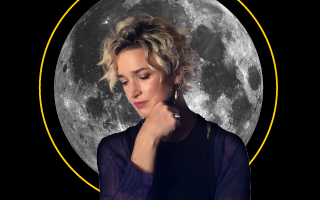 With a voice known to span honey-sweet falsetto through to menacing growl, Julia Deans (Fur Patrol, The Adults), unleashes her formidable talents on Joni Mitchell’s iconic songbook in ‘Both Sides Now’ - in collaboration with director Shane Bosher. For audiences this will be an emotional journey back to the heart of Joni Mitchell and her music ‘River’, ‘Blue’, ‘Big Yellow Taxi’, and ‘Woodstock’ that will be profound, personal and deeply intimate. When : Sunday 27 June, 6 pm ; Sunday 4 July, 4 pmWhere : Wintergarden, The CivicDuration : 90 minutesTickets : $55 - $65. Service fees apply. Presented by: Auckland Live and Brilliant AdventuresHardcase Hori Housie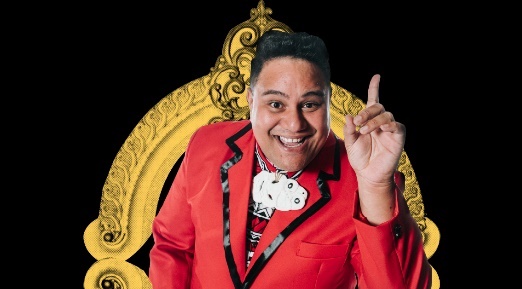 Ready? Eyes down! ‘Cos there’s a flash new game in town! Join cheeky host and acclaimed entertainer Rutene Spooner, as he calls a night of hard-case Māori humour and classic Kiwi tunes while you spin, win, and grin through a game of Housie! Rutene’s got the warm honey tones, rib-cracking jokes and a kete packed full of prizes. Grab yourself a dozen of your closest cuzzies, and pour yourself a sherry. It’s the Māori way to play a Hardcase Hori Housie — just like a game of bingo, only brown.When: Saturday 26 June, 7 pm; Saturday 3 July, 4 pmWhere: Wintergarden, The CivicDuration: 60 minutesTickets: $39 - $45. Service fees apply.Presented by Auckland Live and Metro Māori ProductionsFinn Andrews and NZTrio  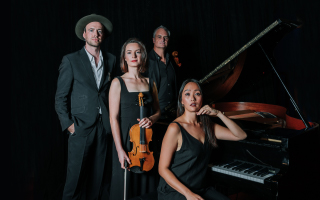 Finn Andrews, lead singer of The Veils, joins forces with Amalia Hall, Ashley Brown, and Somi Kim of NZTrio to perform songs from Finn’s first solo album ‘One Piece at a Time’. Masterfully arranged by composer Victoria Kelly, these exquisitely touching works take on a new power using the combined musical impact of these talented musicians. Expect to be affected. When: Saturday 3 July, 9.30 pm; Sunday 4 July, 7 pmWhere: Wintergarden, The CivicDuration: 60 minutesTickets: $55 - $65. Service fees apply.Presented by Auckland Live, NZTrio and Banished Music. Les Femmes 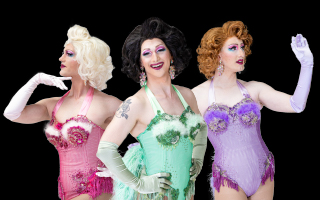 Lighting up the late-night slot on the Wintergarden stage are glamazons Miss Manage, Miss Givings, and Miss Demeanor in their cabaret sensation ‘Les Femmes’.   This fabulous trio, along with their seven-piece band, will be sashay-ing their way through a greatest hits songbook of much-loved girl bands including Diana Ross and The Supremes, the Pussy Cat Dolls, the Spice Girls, and so many more.  Slam your body down and say yes to being there! When: Saturday 3 July, 11 pmWhere: Wintergarden, The CivicDuration: 90 minutesTickets: $45 - $55. Service fees apply.Presented by Auckland Live and J R EntertainmentThe Glitter Garden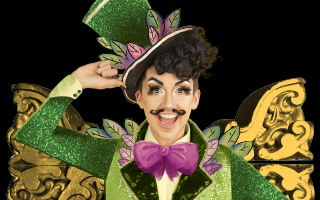 Discover the enchanting world of ‘The Glitter Garden’, where you will meet Hugo the Gardener, Skipper the snail, Honey the bee, and all their sparkling buddies.   Together they will take you and your whānau through a magical Pride parade of sensational costumes, song, dance and hilarity. You’ll leave empowered by self care, and loving life and planter boxes.  When: Friday 25 June, 6.30 pm; Saturday 26 June, 10 am & 1 pm; Sunday 27 June, 10 am & 1 pmWhere: Herald Theatre, Aotea CentreDuration: 60 minutesTickets: $21 - $28. Service fees apply.Presented by Auckland Live and Hugo Grrrl | Created by Loro Leigh and George FowlerNaked Girls Reading 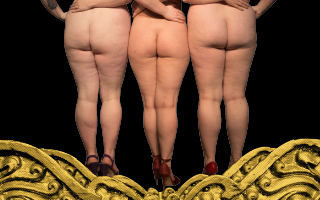 A sexy book club, a sapphic slumber party, a sumptuous and scandalous cabaret show sure to arouse, educate, and entertain all at once.  With a brand-spanking new cast (don’t spank the cast), expect poetry, literature, non-fiction and, of course, the worst and most hilarious erotica the Internet can provide.Experience the ancient and beautiful art of storytelling, in a beautiful, body-positive nakedness celebration.  When: Thursday 24 June, 7 pm; Thursday 1 July, 7 pm; Friday 2 July, 6 pmWhere: Theatre Bar, The CivicDuration: 60 minutes Tickets: $25 - $29. Service fees apply. Presented by Auckland Live and Hugo GrrrlSad Songs 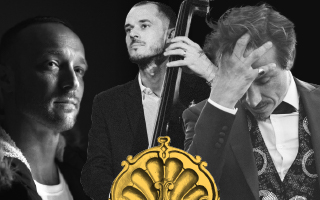 The Spooners, three devilishly handsome musical aficionados — Milan Borich, Jonathan Burgess and Abraham Kunin — will tear at your heartstrings with ‘Sad Songs’.  
No strangers to crooning from the corners of darkened bars, these troubadours traverse the vast emotional plains of the greats including Tom Waits, Nick Cave, and Percy Sledge. This deliciously despairing musical feast is a Cabaret Season treat, taking place inside the intimacy of The Civic’s Theatre Bar. When: Friday 25 June, 10 pm; Saturday 3 July, 10.30 pmWhere: Theatre Bar, The CivicDuration: 60 minutesTickets: FreePresented by Auckland LiveThe Secret Piano Bar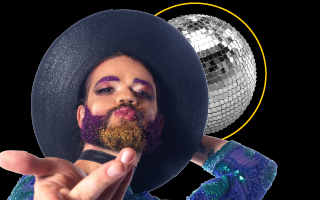 Discover the secret doorway to Auckland’s hidden bar packed with cabaret artists, musicians, cocktails, and late-night magic!  Storm the stage and belt a tune or sit and sip a martini in a darkened corner while absorbing the timeless underground carnival vibe of the Cabaret Season’s secret hideout. Hosted by master pianist, Robin Kelly, and packed with a stellar line-up every night, The Secret Piano Bar’s an intimate space, and while entry is always desired - it's never guaranteed!When: Every nightWhere: 12 Wellesley Street West. Access patrons, please speak to staff in the Civic, who will guide you along the secret route to the secret bar.Created by Auckland Live High Tea on The Mezz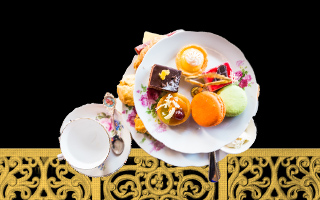 Savour and devour this utterly delectable Cabaret Season offering that will set your senses alight. Join us for an afternoon of high tea on the Mezzanine at The Civic, where a divine menu packed with sweet and savoury treats is perfectly paired with bubbles and an exquisite cabaret show.  This rare, intimate, and sumptuous special event pays a nostalgic nod to times gone by as we invite you to indulge and enjoy with a bird’s eye view of The Civic foyer. Be serenaded by ‘Soul Lounge’, ‘Ladies Who Brunch’, ‘Jackie Goes Prima Diva’, and ‘A Fine Romance’. Duration of 90 minutes. Bookings are essential as seats are limited.Soul Lounge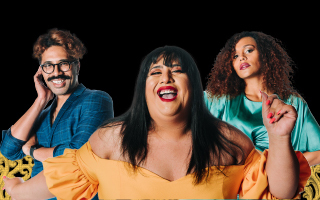 Experience powerhouse trio Paul Fagamalo, Brady Peeti and Kristin Paulse as these rising superstars take you on a journey from the pioneering divas and master of RnB of yesteryear to the soul masters of today. The vocal stylings of these soul kweens and their POC band will be a raptuous celebration of the music that’s inspired them as artists, reinvigorating their favourite anthems for a new generation. High Tea On The MezzWhen : Sun 27 Jun, 2.30 pm ; Sat 3 Jul, 11.30 am & 2.30 pmWhere : Mezzanine, The CivicDuration : 90 minutesTickets : $80 - $89. Service fees apply. Presented by Auckland Live, Paul Fagamalo, Brady Peeti and Kristin PaulseLadies Who Brunch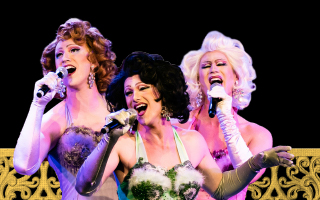 Join the glamazons of ‘Les Femmes’ – Miss Manage, Miss Givings, and Miss Demeanour – for a delicious, drag-filled 90 minutes of sensational tunes, slick harmonies, and sumptuous treats at the very first High Tea At The Mezz. These queens will strut their stuff in stunning style, belting out the greatest hits of much-loved girl bands spanning The Supremes, the Pointer Sisters, the Spice Girls, and more. High Tea On The MezzWhen : Saturday 26 July, 11.30 amWhere : Mezzanine, The CivicDuration : 90 minutesTickets : $80 - $89. Service fees apply.Presented by Auckland Live and J R Entertainment Jackie Goes Prima Diva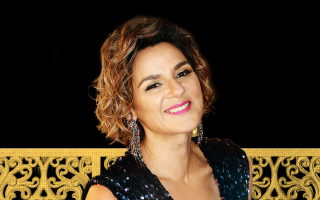 Our very own Grey Lynn diva, Jackie Clarke pays tribute to her musical idols, from grande dames Judy Garland and Peggy Lee to Dolly Parton, Lady Gaga and more! Accompanying Jackie on piano will be the mercurial Grant Winterburn, and together this dynamic duo will deliver a personal and celebratory show of iconic songs. Don’t miss this intimate tribute from the loving larynx of a truly bright musical star.High Tea On The MezzWhen: Sunday 4 July, 11.30 am & 2.30 pmWhere: Mezzanine, The CivicDuration: 90 minutesTickets: $80 - $89. Service fees apply. Presented by Auckland Live and Granite JackA Fine Romance: The Magic of Fred Astaire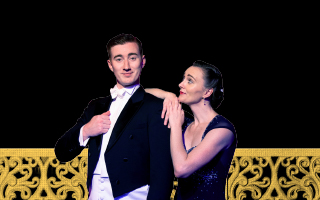 ‘Can’t sing, can’t act, slightly balding, can dance a little’ – Fred Astaire. What a legend — no wonder he is still adored by millions of fans around the world today. A Fine Romance re-creates the story of Fred Astaire, from his humble beginnings on Broadway to Hollywood stardom. Expect beautiful costumes, extraordinary dance moves and of course, timeless music with songs including ‘The Way You Look Tonight’, ‘Cheek to Cheek’, ‘Putting on the Ritz’, and so many more.High Tea On The MezzWhen : Saturday 26 June, 2.30 pm ; Sunday 27 June, 11.30 amWhere : Mezzanine, The CivicDuration : 90 minutesTickets : $80 - $89. Service fees apply.Presented by Auckland Live and J R Entertainment 